社会培训评价机构技能等级认定备案表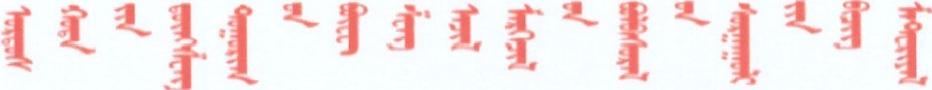 鄂尔多斯市东胜区博生职业培训学校文件博生发〔2023〕39号                             签发人：宋丽琼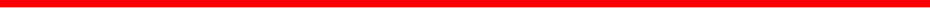 鄂尔多斯市东胜区博生职业培训学校关于2023年第17期9月1日职业 技能等级认定的公告为做好职业技能等级认定工作，结合我机构工作实际，现就我机构职业技能等级认定工作有关事项公告如下：一、认定时间安排2023年9月1日二、 认定职业及等级电        工：     (中级四级)   三级(高级)手 工 木 工 ：    (中级四级)   三级(高级)劳动关系协调员：    中级(四级)  三级(高级)企业人力资源管理师：中级(四级) 三级(高级)公共营养师：         中级(四级) 三级(高级)三、鉴定方式(一)理论知识考试：笔试(二)技能操作考核：公共营养师、企业人力资源管理师、劳动关系协调员笔试、电工和手工木工工采用国家职业标准实操技能四、 申报条件详见附件一五、 资格审核(一)如存在不符合申报条件的，取消报名资格处理。(二)申报需提供以下材料：1、 职业技能等级认定申报表2、 诚信承诺书3、 身份证复印件4、 毕业证复印件5、 所报等级要求的证书复印件1.5寸白底彩照纸质版四张，同底电子版照片一份六、 收费标准收费标准按内发改费字〔2015〕1552号文件参考执行单位：元/人 ·次联系电话：  0477-5127127监督电话：  0477-8586883电子邮箱：   512187892@qq.com鄂尔多斯市东胜区博生职业培训学校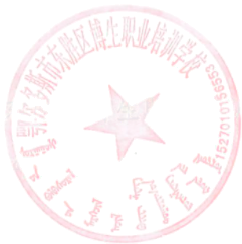 2023年8月14日机构名称鄂尔多斯市东胜区博生职业 培训学校鄂尔多斯市东胜区博生职业 培训学校鄂尔多斯市东胜区博生职业 培训学校负责人宋丽琼宋丽琼联系人刘丽霞刘丽霞刘丽霞联系电话1514779786615147797866鉴定时间2023.9.12023.9.12023.9.1鉴定人数100100鉴定地点宏大国际B座5楼宏大国际B座5楼宏大国际B座5楼宏大国际B座5楼宏大国际B座5楼宏大国际B座5楼鉴定职业劳动关系协调员、企业人力资源管理师、公共营养师、电工、手工木工四级、三级劳动关系协调员、企业人力资源管理师、公共营养师、电工、手工木工四级、三级劳动关系协调员、企业人力资源管理师、公共营养师、电工、手工木工四级、三级劳动关系协调员、企业人力资源管理师、公共营养师、电工、手工木工四级、三级劳动关系协调员、企业人力资源管理师、公共营养师、电工、手工木工四级、三级劳动关系协调员、企业人力资源管理师、公共营养师、电工、手工木工四级、三级鉴定方式理论☑实操☑技能 竞赛鉴定方案及公告(另附)(另附)(另附)(另附)(另附)(另附)鉴定费收取情况参照内发改费字[2015]1552号文件执行参照内发改费字[2015]1552号文件执行参照内发改费字[2015]1552号文件执行参照内发改费字[2015]1552号文件执行参照内发改费字[2015]1552号文件执行参照内发改费字[2015]1552号文件执行监考人员吕旭东  王海静 刘丽霞 黄思敏赵艳阳  王予彤吕旭东  王海静 刘丽霞 黄思敏赵艳阳  王予彤吕旭东  王海静 刘丽霞 黄思敏赵艳阳  王予彤吕旭东  王海静 刘丽霞 黄思敏赵艳阳  王予彤吕旭东  王海静 刘丽霞 黄思敏赵艳阳  王予彤吕旭东  王海静 刘丽霞 黄思敏赵艳阳  王予彤考评员杨育梁  焦毅刘守斌   张伟 王永刚  马俪杨育梁  焦毅刘守斌   张伟 王永刚  马俪杨育梁  焦毅刘守斌   张伟 王永刚  马俪杨育梁  焦毅刘守斌   张伟 王永刚  马俪杨育梁  焦毅刘守斌   张伟 王永刚  马俪杨育梁  焦毅刘守斌   张伟 王永刚  马俪试题管理人员王海静王海静王海静王海静王海静王海静质量督导(内部)刘丽霞刘丽霞刘丽霞刘丽霞刘丽霞刘丽霞证书发放人员代 欢代 欢代 欢代 欢代 欢代 欢申报单位意见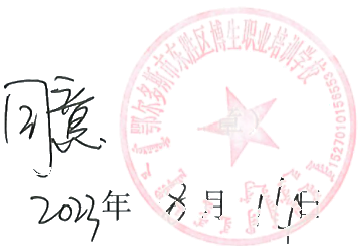 项 目级别理论认定技能认定认定收费标准合计五级(初级)A类70160230五级(初级)B类70115185五级(初级)C类7080150五级(初级)D类7080150五级(初级)E类7080150四级(中级)A类70220290四级(中级)B类70160230四级(中级)C类70115185四级(中级)D类7090160四级(中级)E类70100170三级(高级)A类70290360三级(高级)B类70220290三级(高级)C类70160230三级(高级)D类70100170三级(高级)E类70140210二级(技师)A类70425495二级(技师)B类70345415二级(技师)C类70275345二级(技师)D类70115365二级(技师)E类70160410一级(高级技师 )A类70630700一级(高级技师 )B类70550620一级(高级技师 )C类70460530一级(高级技师 )D类70125415一级(高级技师 )E类70170460